LOCATION.--Lat 41°21'38", long 92°58'23" referenced to North American Datum of 1927, in SW 1/4 SW 1/4 SE 1/4 sec.19, T.76 N., R.18 W., Marion County, IA, Hydrologic Unit 07100009, on right bank 0.4 mi downstream from outlet of Red Rock Reservoir, 2.0 mi southwest of Pella, 2.6 mi upstream from Lake Creek, and 138.7 mi upstream from mouth.DRAINAGE AREA.--12,330 mi².PERIOD OF RECORD.--Discharge records from October 1992 to current year.GAGE.--Water-stage recorder. Datum of gage is 600.00 ft above National Geodetic Vertical Datum of 1929.REMARKS.--Flow regulated by Lake Red Rock (station 05488100), 0.4 mi upstream.A summary of all available data for this streamgage is provided through the USGS National Water Information System web interface (NWISWeb). The following link provides access to current/historical observations, daily data, daily statistics, monthly statistics, annual statistics, peak streamflow, field measurements, field/lab water-quality samples, and the latest water-year summaries. Data can be filtered by parameter and/or dates, and can be output in various tabular and graphical formats.http://waterdata.usgs.gov/nwis/inventory/?site_no=05488110The USGS WaterWatch Toolkit is available at: http://waterwatch.usgs.gov/?id=ww_toolkitTools for summarizing streamflow information include the duration hydrograph builder, the cumulative streamflow hydrograph builder, the streamgage statistics retrieval tool, the rating curve builder, the flood tracking chart builder, the National Weather Service Advanced Hydrologic Prediction Service (AHPS) river forecast hydrograph builder, and the raster-hydrograph builder.  Entering the above number for this streamgage into these toolkit webpages will provide streamflow information specific to this streamgage.A description of the statistics presented for this streamgage is available in the main body of the report at:http://dx.doi.org/10.3133/ofr20151214A link to other streamgages included in this report, a map showing the location of the streamgages, information on the programs used to compute the statistical analyses, and references are included in the main body of the report.Statistics Based on the Regulated Streamflow Period of Record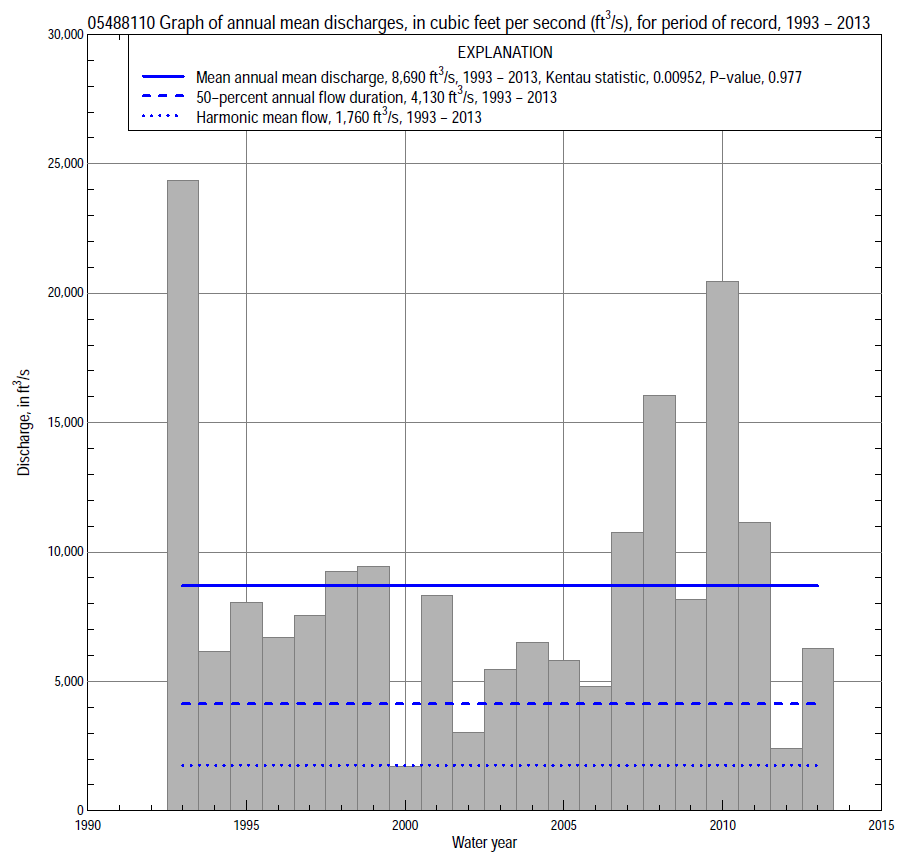 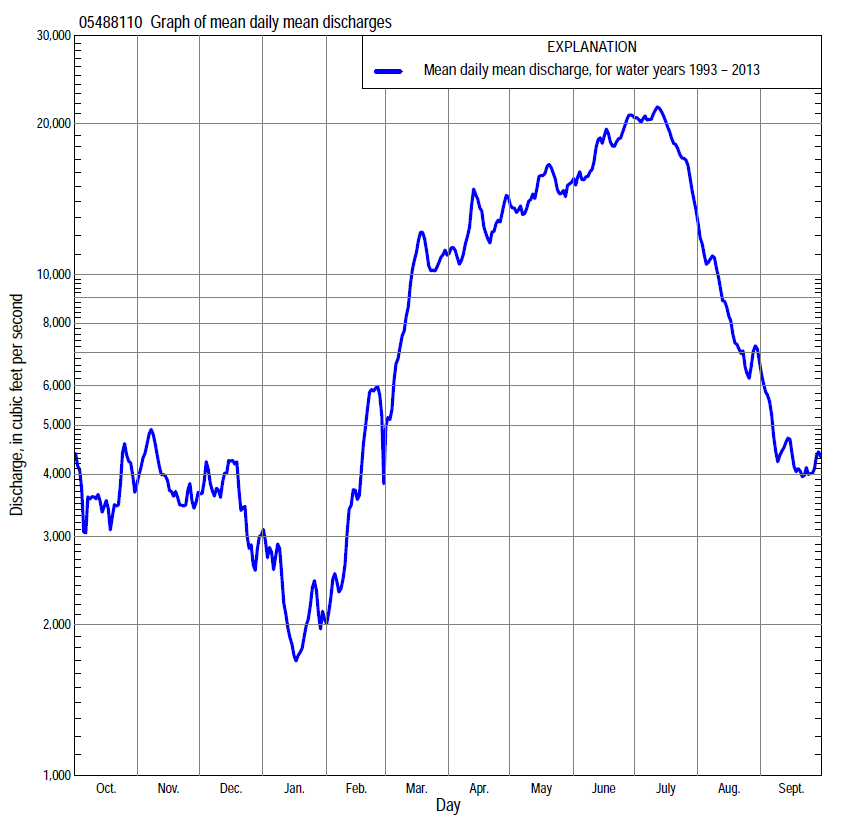 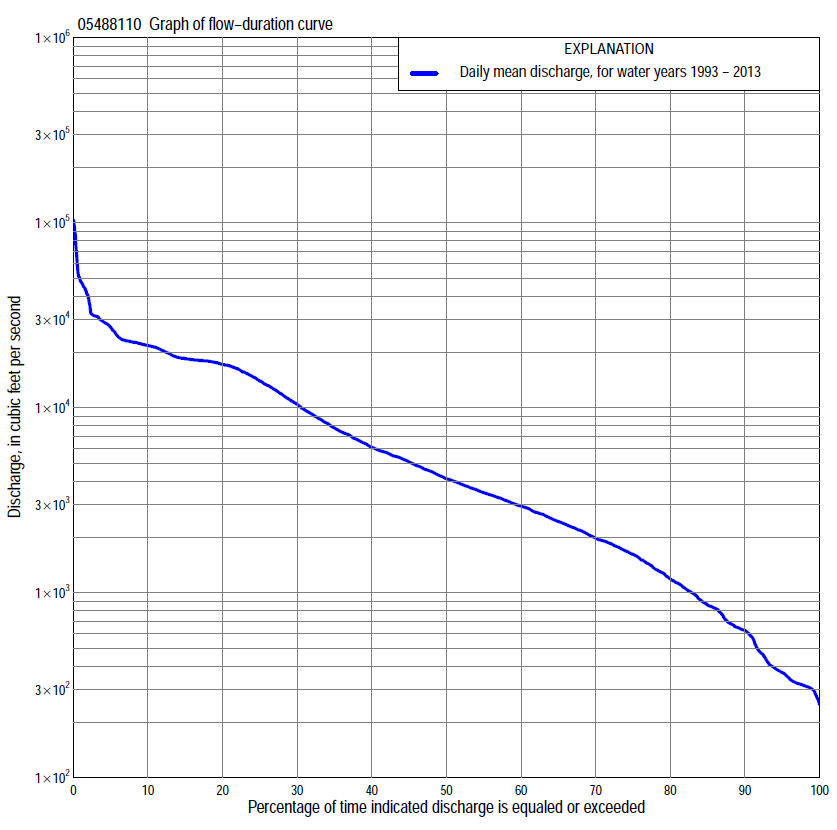 Statistics Based on the Regulated Streamflow Period of Record05488110 Monthly and annual flow durations, based on 1993–2013 regulated period of record (21 years)05488110 Monthly and annual flow durations, based on 1993–2013 regulated period of record (21 years)05488110 Monthly and annual flow durations, based on 1993–2013 regulated period of record (21 years)05488110 Monthly and annual flow durations, based on 1993–2013 regulated period of record (21 years)05488110 Monthly and annual flow durations, based on 1993–2013 regulated period of record (21 years)05488110 Monthly and annual flow durations, based on 1993–2013 regulated period of record (21 years)05488110 Monthly and annual flow durations, based on 1993–2013 regulated period of record (21 years)05488110 Monthly and annual flow durations, based on 1993–2013 regulated period of record (21 years)05488110 Monthly and annual flow durations, based on 1993–2013 regulated period of record (21 years)05488110 Monthly and annual flow durations, based on 1993–2013 regulated period of record (21 years)05488110 Monthly and annual flow durations, based on 1993–2013 regulated period of record (21 years)05488110 Monthly and annual flow durations, based on 1993–2013 regulated period of record (21 years)05488110 Monthly and annual flow durations, based on 1993–2013 regulated period of record (21 years)05488110 Monthly and annual flow durations, based on 1993–2013 regulated period of record (21 years)Percentage of days discharge equaled or exceededDischarge (cubic feet per second)Discharge (cubic feet per second)Discharge (cubic feet per second)Discharge (cubic feet per second)Discharge (cubic feet per second)Annual flow durationsAnnual flow durationsPercentage of days discharge equaled or exceededOctNovDecJanFebMarAprMayJuneJulyAugSeptAnnualKentau statisticP-value99257290347319328452634482935398339266301-0.0860.608982692973603294535577087142,970588383276314-0.0860.608953063064944894828801,4703,2303,9401,140569306370-0.0710.672903163476816306331,6802,7205,1904,8701,990814318625-0.0290.880853343868866727102,1903,4006,3905,8503,2601,110337859-0.0330.856803715031,0807779732,6604,1207,2907,2404,2301,4404051,190-0.0760.651753908211,4308861,2003,1004,8908,2809,0205,9001,6505041,610-0.1050.526704851,1301,8101,0901,4703,2805,50010,30011,6008,3701,8807311,970-0.0760.651656331,6302,0201,1601,7703,6706,02012,30013,90011,1002,1408452,420-0.0620.717601,0401,8802,2501,2901,9304,1307,12014,60015,70013,5002,4709922,940-0.0290.880551,5801,9602,5401,4202,2505,1808,48015,90017,00016,7002,8001,0703,470-0.0570.740502,0902,3002,9001,6302,4706,1209,68016,80018,00017,7003,1301,2504,130-0.0380.833452,4202,6503,2301,9302,9307,21011,50017,50018,30017,9003,5801,4005,090-0.0380.833402,8803,0503,5102,2203,4008,26013,30018,00020,00018,0004,4301,6006,120-0.0290.880353,2703,7003,8402,4103,8409,54015,50018,30021,00018,3004,9801,8007,760-0.0290.880303,7104,2204,2202,6504,24011,60017,80018,50021,50021,0005,9002,22010,400-0.0051.000254,4805,1604,6402,9705,06013,80020,20018,70021,80022,5008,0102,67013,9000.0140.952205,8306,2805,2203,3605,60015,80021,70019,10022,30023,20012,5003,72017,1000.0620.717157,2708,0005,7903,8006,65019,00023,50021,20022,80028,70018,1007,36018,4000.0520.7631010,50010,0007,1104,3508,69023,10026,30022,50023,80040,70026,10017,00021,7000.0570.739  515,80015,1008,7605,92012,00027,10029,30023,10031,60051,10044,00027,90027,2000.0330.856  217,10017,80013,9008,69017,40030,90031,20031,80059,00087,00047,10032,80039,8000.0620.717  117,90017,90016,60010,40020,60031,30031,40032,00085,80094,60049,70039,80048,0000.0330.85605488110 Annual exceedance probability of instantaneous peak discharges, in cubic feet per second (ft3/s), based on U.S. Army Corps of Engineers regulated flow frequency studya, analysis computed using a record length of 92 years (1917-2008)05488110 Annual exceedance probability of instantaneous peak discharges, in cubic feet per second (ft3/s), based on U.S. Army Corps of Engineers regulated flow frequency studya, analysis computed using a record length of 92 years (1917-2008)05488110 Annual exceedance probability of instantaneous peak discharges, in cubic feet per second (ft3/s), based on U.S. Army Corps of Engineers regulated flow frequency studya, analysis computed using a record length of 92 years (1917-2008)05488110 Annual exceedance probability of instantaneous peak discharges, in cubic feet per second (ft3/s), based on U.S. Army Corps of Engineers regulated flow frequency studya, analysis computed using a record length of 92 years (1917-2008)05488110 Annual exceedance probability of instantaneous peak discharges, in cubic feet per second (ft3/s), based on U.S. Army Corps of Engineers regulated flow frequency studya, analysis computed using a record length of 92 years (1917-2008)USACE Regulated Flow Frequency AnalysisUSACE Regulated Flow Frequency AnalysisUSACE Regulated Flow Frequency AnalysisUSACE Regulated Flow Frequency AnalysisUSACE Regulated Flow Frequency Analysis[ND, not determined][ND, not determined][ND, not determined][ND, not determined][ND, not determined]Annual exceedance probabilityRecurrence interval (years)Discharge (ft3/s)95-percent lower confi-dence interval (ft3/s)95-percent upper confi-dence interval (ft3/s)0.500225,700NDND0.2005NDNDND0.1001031,000NDND0.04025NDNDND0.0205068,700NDND0.01010093,600NDND0.005200137,000NDND0.002500137,000NDNDaU.S. Army Corps of Engineers, 2010, Des Moines River regulated flow frequency study: Rock Island District, 82 p., accessed September 9, 2014, at http://www.mvr.usace.army.mil/Portals/48/docs/FRM/DMRRFFS/DMRRFFS-FinalReport.pdf.aU.S. Army Corps of Engineers, 2010, Des Moines River regulated flow frequency study: Rock Island District, 82 p., accessed September 9, 2014, at http://www.mvr.usace.army.mil/Portals/48/docs/FRM/DMRRFFS/DMRRFFS-FinalReport.pdf.aU.S. Army Corps of Engineers, 2010, Des Moines River regulated flow frequency study: Rock Island District, 82 p., accessed September 9, 2014, at http://www.mvr.usace.army.mil/Portals/48/docs/FRM/DMRRFFS/DMRRFFS-FinalReport.pdf.aU.S. Army Corps of Engineers, 2010, Des Moines River regulated flow frequency study: Rock Island District, 82 p., accessed September 9, 2014, at http://www.mvr.usace.army.mil/Portals/48/docs/FRM/DMRRFFS/DMRRFFS-FinalReport.pdf.aU.S. Army Corps of Engineers, 2010, Des Moines River regulated flow frequency study: Rock Island District, 82 p., accessed September 9, 2014, at http://www.mvr.usace.army.mil/Portals/48/docs/FRM/DMRRFFS/DMRRFFS-FinalReport.pdf.USGS Kendall's Tau Trend AnalysisUSGS Kendall's Tau Trend AnalysisUSGS Kendall's Tau Trend AnalysisUSGS Kendall's Tau Trend AnalysisUSGS Kendall's Tau Trend AnalysisKentau statisticKentau statistic0.029P-value0.880Begin yearb1993End yearb2013Number of peaksNumber of peaks21bKendall's tau trend analysis computed using the regulated period of record which is not the same period of record used for the above regulated flow frequency analysis.bKendall's tau trend analysis computed using the regulated period of record which is not the same period of record used for the above regulated flow frequency analysis.bKendall's tau trend analysis computed using the regulated period of record which is not the same period of record used for the above regulated flow frequency analysis.bKendall's tau trend analysis computed using the regulated period of record which is not the same period of record used for the above regulated flow frequency analysis.bKendall's tau trend analysis computed using the regulated period of record which is not the same period of record used for the above regulated flow frequency analysis.05488110 Annual exceedance probability of high discharges, based on 1993–2013 regulated period of recorda (21 years)05488110 Annual exceedance probability of high discharges, based on 1993–2013 regulated period of recorda (21 years)05488110 Annual exceedance probability of high discharges, based on 1993–2013 regulated period of recorda (21 years)05488110 Annual exceedance probability of high discharges, based on 1993–2013 regulated period of recorda (21 years)05488110 Annual exceedance probability of high discharges, based on 1993–2013 regulated period of recorda (21 years)05488110 Annual exceedance probability of high discharges, based on 1993–2013 regulated period of recorda (21 years)05488110 Annual exceedance probability of high discharges, based on 1993–2013 regulated period of recorda (21 years)[ND, not determined][ND, not determined][ND, not determined][ND, not determined][ND, not determined][ND, not determined][ND, not determined]Annual exceedance probabilityRecur-rence interval (years)Maximum average discharge (cubic feet per second) for indicated number of consecutive daysMaximum average discharge (cubic feet per second) for indicated number of consecutive daysMaximum average discharge (cubic feet per second) for indicated number of consecutive daysMaximum average discharge (cubic feet per second) for indicated number of consecutive daysMaximum average discharge (cubic feet per second) for indicated number of consecutive daysAnnual exceedance probabilityRecur-rence interval (years)13715300.9901.01NDNDNDNDND0.9501.05NDNDNDNDND0.9001.11NDNDNDNDND0.8001.25NDNDNDNDND0.5002NDNDNDNDND0.2005NDNDNDNDND0.100      10NDNDNDNDND0.04025NDNDNDNDND0.02050NDNDNDNDND0.010    100NDNDNDNDND0.005    200NDNDNDNDND0.002    500NDNDNDNDNDKentau statisticKentau statistic0.0330.0380.0480.0380.019P-valueP-value0.8560.8330.7860.8330.928aContact the U.S. Army Corps of Engineers, Rock Island District, for the annual exceedance probability of high discharges.aContact the U.S. Army Corps of Engineers, Rock Island District, for the annual exceedance probability of high discharges.aContact the U.S. Army Corps of Engineers, Rock Island District, for the annual exceedance probability of high discharges.aContact the U.S. Army Corps of Engineers, Rock Island District, for the annual exceedance probability of high discharges.aContact the U.S. Army Corps of Engineers, Rock Island District, for the annual exceedance probability of high discharges.aContact the U.S. Army Corps of Engineers, Rock Island District, for the annual exceedance probability of high discharges.aContact the U.S. Army Corps of Engineers, Rock Island District, for the annual exceedance probability of high discharges.05488110 Annual nonexceedance probability of low discharges, based on April 1993 to March 2013 regulated period of record (20 years)05488110 Annual nonexceedance probability of low discharges, based on April 1993 to March 2013 regulated period of record (20 years)05488110 Annual nonexceedance probability of low discharges, based on April 1993 to March 2013 regulated period of record (20 years)05488110 Annual nonexceedance probability of low discharges, based on April 1993 to March 2013 regulated period of record (20 years)05488110 Annual nonexceedance probability of low discharges, based on April 1993 to March 2013 regulated period of record (20 years)05488110 Annual nonexceedance probability of low discharges, based on April 1993 to March 2013 regulated period of record (20 years)05488110 Annual nonexceedance probability of low discharges, based on April 1993 to March 2013 regulated period of record (20 years)05488110 Annual nonexceedance probability of low discharges, based on April 1993 to March 2013 regulated period of record (20 years)05488110 Annual nonexceedance probability of low discharges, based on April 1993 to March 2013 regulated period of record (20 years)Annual nonexceed-ance probabilityRecur-rence interval (years)Minimum average discharge (cubic feet per second)                                                                                    for indicated number of consecutive daysMinimum average discharge (cubic feet per second)                                                                                    for indicated number of consecutive daysMinimum average discharge (cubic feet per second)                                                                                    for indicated number of consecutive daysMinimum average discharge (cubic feet per second)                                                                                    for indicated number of consecutive daysMinimum average discharge (cubic feet per second)                                                                                    for indicated number of consecutive daysMinimum average discharge (cubic feet per second)                                                                                    for indicated number of consecutive daysMinimum average discharge (cubic feet per second)                                                                                    for indicated number of consecutive daysMinimum average discharge (cubic feet per second)                                                                                    for indicated number of consecutive daysMinimum average discharge (cubic feet per second)                                                                                    for indicated number of consecutive daysAnnual nonexceed-ance probabilityRecur-rence interval (years)137143060901201830.01 1001351351361361371381531982480.02   501591601601611611632122703270.05   202142192192192292533374224920.10   102482562722823113664966146990.20     53023153503844475627699411,0600.50     24594905856898771,1901,6301,9702,2500.801.257448161,0201,2401,6702,3203,0803,7304,5700.901.119831,1001,3801,6802,3103,1804,1305,0106,4900.961.041,3501,5301,9302,3203,2404,3405,4706,6809,3000.981.021,6801,9302,4202,8604,0105,2506,4607,94011,6000.991.012,0602,3902,9703,4504,8406,1707,4209,18014,200Kentau statisticKentau statistic0.0210.0320.0630.053-0.0110.0630.0530.0630.042P-valueP-value0.9220.8710.7210.7700.9740.7210.7700.7210.82005488110 Annual nonexceedance probability of seasonal low discharges, based on October 1992 to September 2013 regulated period of record (21 years)05488110 Annual nonexceedance probability of seasonal low discharges, based on October 1992 to September 2013 regulated period of record (21 years)05488110 Annual nonexceedance probability of seasonal low discharges, based on October 1992 to September 2013 regulated period of record (21 years)05488110 Annual nonexceedance probability of seasonal low discharges, based on October 1992 to September 2013 regulated period of record (21 years)05488110 Annual nonexceedance probability of seasonal low discharges, based on October 1992 to September 2013 regulated period of record (21 years)05488110 Annual nonexceedance probability of seasonal low discharges, based on October 1992 to September 2013 regulated period of record (21 years)05488110 Annual nonexceedance probability of seasonal low discharges, based on October 1992 to September 2013 regulated period of record (21 years)05488110 Annual nonexceedance probability of seasonal low discharges, based on October 1992 to September 2013 regulated period of record (21 years)05488110 Annual nonexceedance probability of seasonal low discharges, based on October 1992 to September 2013 regulated period of record (21 years)05488110 Annual nonexceedance probability of seasonal low discharges, based on October 1992 to September 2013 regulated period of record (21 years)05488110 Annual nonexceedance probability of seasonal low discharges, based on October 1992 to September 2013 regulated period of record (21 years)Annual nonexceed-ance probabilityRecur-rence interval (years)Minimum average discharge (cubic feet per second)                                                                          for indicated number of consecutive daysMinimum average discharge (cubic feet per second)                                                                          for indicated number of consecutive daysMinimum average discharge (cubic feet per second)                                                                          for indicated number of consecutive daysMinimum average discharge (cubic feet per second)                                                                          for indicated number of consecutive daysMinimum average discharge (cubic feet per second)                                                                          for indicated number of consecutive daysMinimum average discharge (cubic feet per second)                                                                          for indicated number of consecutive daysMinimum average discharge (cubic feet per second)                                                                          for indicated number of consecutive daysMinimum average discharge (cubic feet per second)                                                                          for indicated number of consecutive daysMinimum average discharge (cubic feet per second)                                                                          for indicated number of consecutive daysAnnual nonexceed-ance probabilityRecur-rence interval (years)171430171430January-February-MarchJanuary-February-MarchJanuary-February-MarchJanuary-February-MarchApril-May-JuneApril-May-JuneApril-May-JuneApril-May-June0.011002222282282293523814726340.02  502612802802865235627029740.05  203323793924158939661,2201,7500.10  104114925205681,3501,4901,9002,7900.20    55326677238152,0702,4003,1004,5500.50    28771,1601,2901,5303,8305,0806,7309,5300.801.251,4501,9602,1702,6805,5708,92012,10015,7000.901.111,8802,5302,7803,4806,27011,20015,40018,8000.961.042,5003,2903,5704,5106,82013,60019,00021,7000.981.023,0003,8904,1505,2707,06015,10021,30023,2000.991.013,5304,4904,7306,0307,21016,30023,20024,300Kentau statisticKentau statistic-0.024-0.029-0.019-0.076-0.105-0.038-0.0100.010P-valueP-value0.9040.8800.9280.6510.5260.8330.9760.976July-August-SeptemberJuly-August-SeptemberJuly-August-SeptemberJuly-August-SeptemberOctober-November-DecemberOctober-November-DecemberOctober-November-DecemberOctober-November-December0.011002612622632641161171181190.02  502622672682881471481501510.05  202662912923422062112152340.10  102753103274142542873003740.20    53003574025563334094606370.50    24646217751,2105938291,0301,5900.801.251,2501,8102,3003,6001,1501,7302,2703,4900.901.112,7704,0404,9507,3201,6702,5803,4205,0100.961.048,16011,70013,20017,4002,5603,9905,2707,1100.981.0218,80026,10027,20032,6003,4305,3206,9608,7600.991.0143,60055,50055,60059,8004,5106,9108,91010,400Kentau statisticKentau statistic0.0290.019-0.038-0.124-0.133-0.114-0.095-0.105P-valueP-value0.8800.9280.8330.4500.4150.4870.5660.526